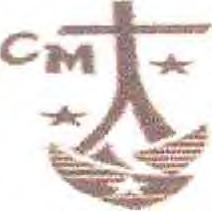 INSTITUCION CARMELITANAHERMANAS CARMELITAS MISIONERAS Urbanizacion Prados de Venecia, grupo 60, No.32 , anden "g" Soyapango, San Salvador, El Salvador C.A.Telefono (503) 2227-0014INFORME DE EJECUCION FINANCIERA POR TIPO DE GASTO INSTITUCION: INSTITUCION CARMELITANAPERIODO INFORMADO: CUARTO TRIMESTRE, 2015 (Octubre — Diciembre )No.DESCRIPCIONINGRESOSEJECUCIONDISPONIBLE.Vienen, disponible del tercer trimestre$	166.95Deposit° del MINSAL, 4° Trimestre$ 12,500.001REMUNERACIONES$ 6,195.442MEDICAMENTOS3INSUMOS MEDICO QUIRURGICOS4COMBUSTIBLES Y LUBRICANTES5LLANTAS Y NEUMATICOS6REPUESTOS Y ACCESORIOS7PAPELERIA Y UTILES8TEXTILES Y VESTUARIOS9ALIMENTOS PARA HUMANOS10MANT. Y REP. DE INFRAESTRUCTURAS11MANT. Y REP DE EQUIPOS12VIATICOS Y PASAJES13SERVICIOS BASICOS14SERVICIOS DE VIGILANCIA15PUBLICIDAD16ARRENDAMIENTOS Y DERECHOS17SERV.COM., FINAC.E IMP. Y TASAS18SERV. TECNICOS Y PROFESIONALES19MAQUINARIA Y EQUIPO$ 6,471.5120OTROS GASTOS$ 12,666.95$ 12,666.95$	0.00a uut-Hna. Ana C ladis Mo	mandezRepresentante Legal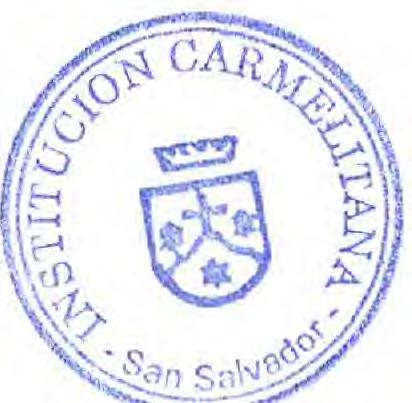 